ESCUELA SUPERIOR POLITÉCNICA DEL LITORAL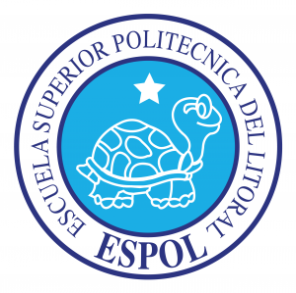 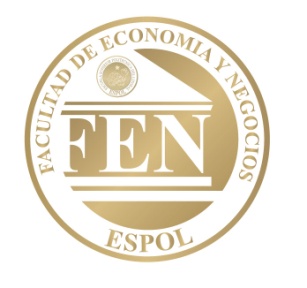 FACULTAD DE ECONOMÍA Y NEGOCIOSEXAMEN PARCIAL MÉTODOS CUANTITATIVOS IVGUAYAQUIL, MIÉRCOLES 6 DE JULIO DEL 2011NOMBRE:    ____________________________________	       Prof: Eco. Gonzalo Vaca LópezTEMA 1:     20 PUNTOSDada la ecuación diferencial     Determine el Orden, Grado y Linealidad de la Ecuación Diferencial.Demuestre si la función    es solución de la ecuación diferencial.TEMA 2:     40 PUNTOSResuelva cuantitativamente las siguientes ecuaciones diferenciales:TEMA 3:      30 PUNTOSUn inversor hace depósitos regulares que totalizan D dólares cada año en una cuenta que gana interés a una tasa r anual. Considerando el siguiente modelo:Resuelva esta ecuación diferencial para expresar V(t) en términos de r y DEl inversor desea retirarse en 20 años. Para acumular un fondo de retiro, el inversor hace depósitos regulares anuales de $8000. Si la tasa prevaleciente de interés permanece constante a 4%. ¿Cuánto tendrá en su cuenta al final del período de 20 años?Si el inversor estima que necesitará $800000 para retirarse. Si la tasa de interés es del 5% ¿de qué monto deben de ser sus depósitos regulares anuales para que pueda retirarse en 30 años?Tema 4:    10 PUNTOSEncuentre la Estabilidad Dinámica de equilibrio de las siguientes Ecuaciones Diferenciales:                                             b)    